    DİLİMİZİN ZENGİNLİKLERİ PROJESİ KASIM AYI RAPORUProje ile ilgili tanıtıcı bültenler WhatsApp gruplarından velilerle ve okulumuz resmi sosyal medya hesaplarından paylaşıldı.Okulumuz web sitesinde proje sekmesi oluşturularak proje ile ilgili yapılan dokümanlar ve yapılan çalışmalar ve fotoğraflar bu sekme üzerinden paylaşılması için ön hazırlık süreci başlatıldı. Ve biten faaliyetler paylaşıldı.Velilerle toplantı yapılarak velilere proje hakkında bilgi verildi.Velilerin katılacağı Türkçe dil etkinliği uygulandı.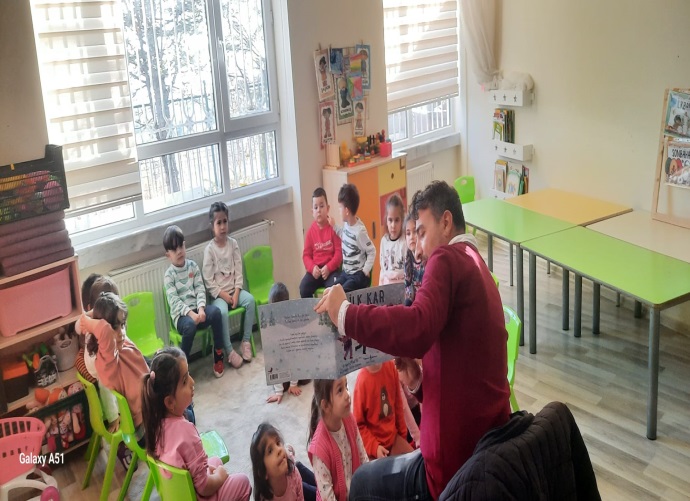 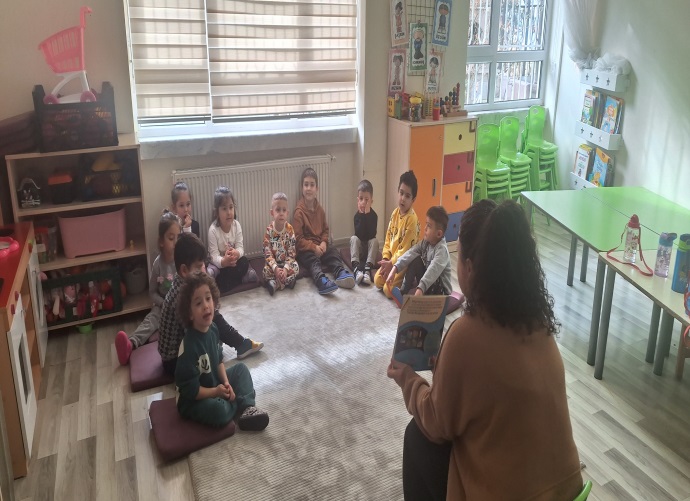 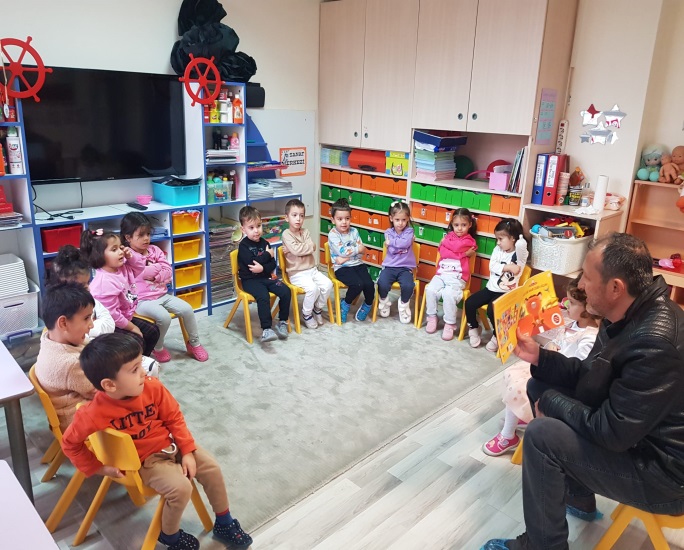 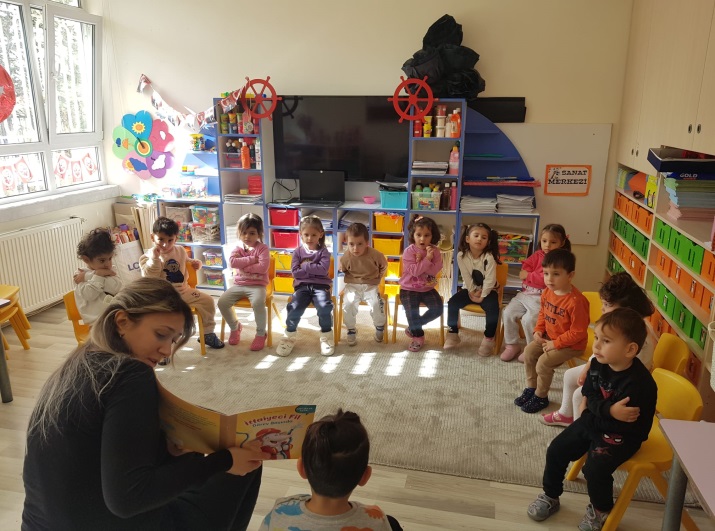 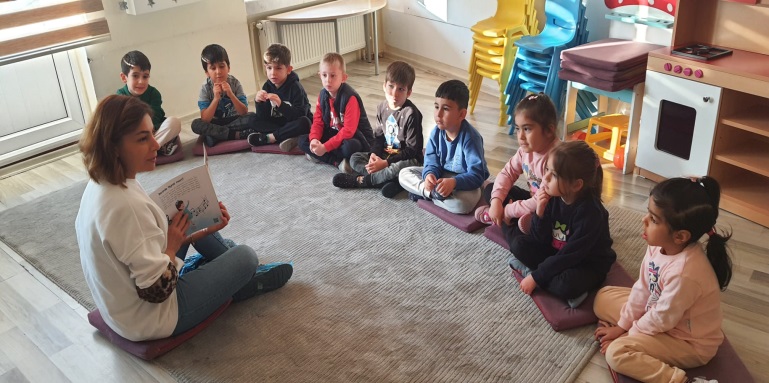 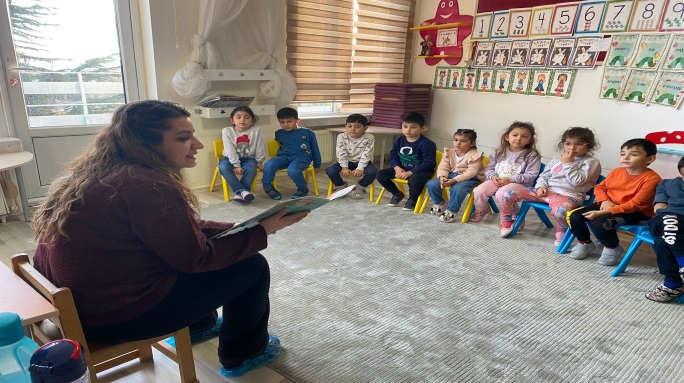 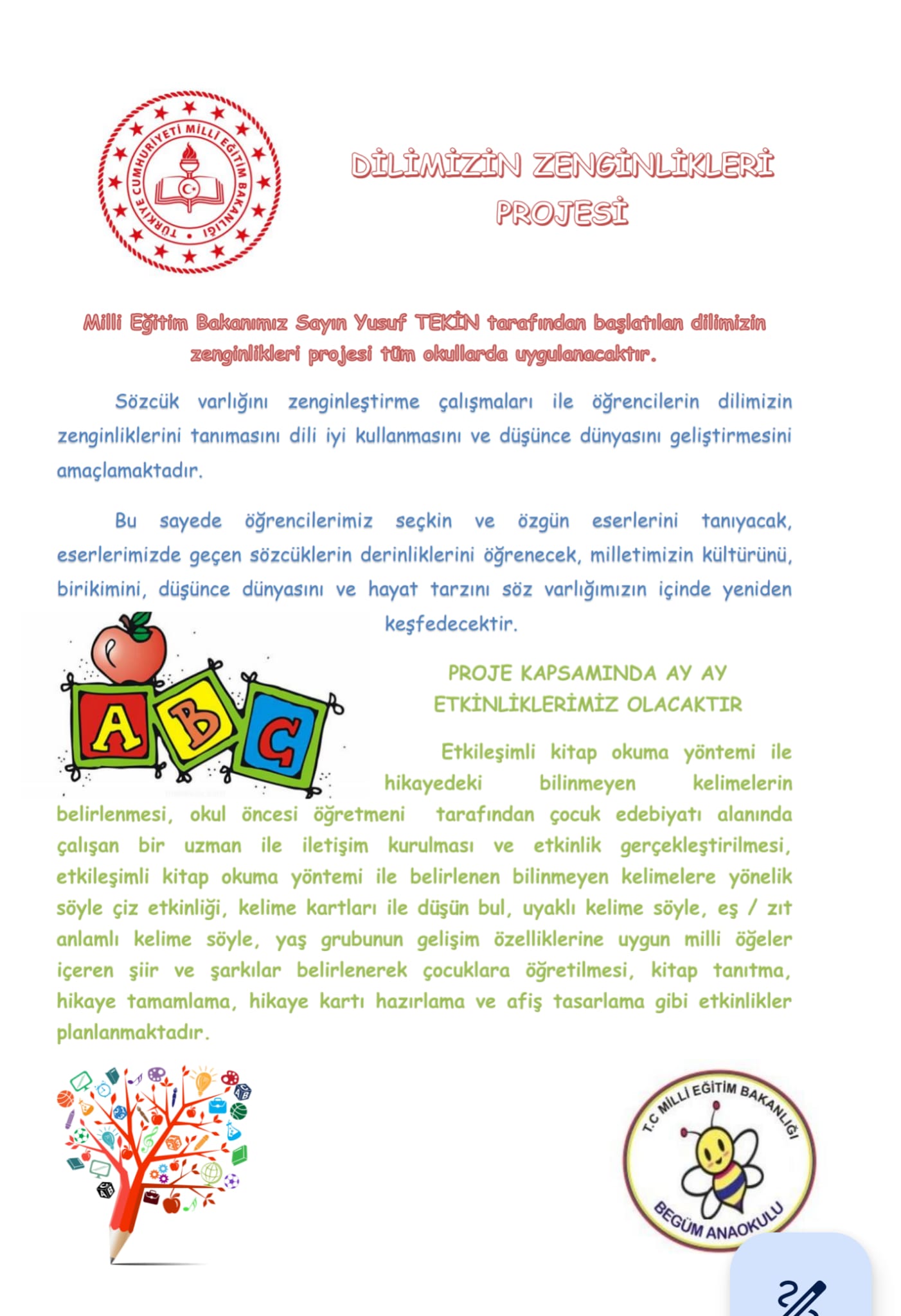 